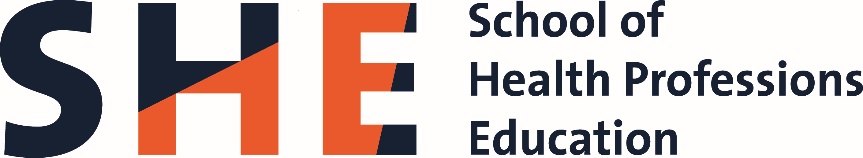 PhD dissertations completed in 2020 at Maastricht UniversitySehlbach, C. carolin.sehlbach@maastrichtuniversity.nlTo be continued…Supporting physicians’ lifelong learning Date of defense: 21-02-2020 Supervisors: E.W. Driessen, G.G.U. Rohde, F.W.J.M. Smeenk, M.J.B. GovaertsSchumacher, D. Daniel.Schumacher@cchmc.orgResident Sensitive Quality Measures: Defining the Future of Patient-Focused AssessmentDate of defense: 19-03-2020 Supervisors: C.P.M. van der Vleuten, C. Caraccio, J.O. Busari, Eric Holmboe Schreurs, S.s.schreurs@maastrichtuniversity.nlSelection for medical school; the quest for validity Date of defense: 20-03-2020 Supervisors: M.G.A. oude Egbrink, J.A. Cleland, K.B.J.M. CleutjensGiuliani, M.Meredith.Giuliani@rmp.uhn.caA Critical Review of Global Curriculum Development, Content and Implementation in OncologyDate of defense: 19-05-2020 Supervisors: E.W. Driessen, J. Frambach, T. MartimianakisBougeois-Law, G.gisele.bourgeoislaw@ubc.ca Conceptualizations of remediation for practicing physiciansDate of defense: 03-09-2020 Supervisors: P.W. Teunissen, G. Regehr, L. VarpioRovers, S.s.rovers@maastrichtuniversity.nlGrowing knowledge: Supporting students’ self-regulation in problem-based learning Date of defense: 16-09-2020 Supervisors: J.J.G. van Merriënboer, A.B.H. de Bruin, H.H.C.M. Savelberg Matsuyama, Y.yasushim@jichi.ac.jp Contextual attributes fostering self-regulated learning in a teacher-centered culture: learner’s professional identity formation is a triggerDate of defense: 05-10-2020 Supervisors: C.P.M. van der Vleuten, J. LeppinkMeulen van der, M.m.vandermeulen@maastrichtuniversity.nl Assessment of physicians’ professional performance using questionnaire-based toolsDate of defense: 15-10-2020 Supervisors: M.G.A. OudeEgbrink, M.J.M.H. Lombarts, S. Heeneman, C.P.M. van der VleutenStammen, L.l.stammen@maastrichtuniversity.nl Pursuing - High-Value, Cost-Conscious Care - The Role of Medical EducationDate of defense: 16-10-2020Supervisors: L.P.S. Stassen. E.W. Driessen, F. Scheele, R.E. StalmeijerGeel van, K. k.vangeel@maastrichtuniversity.nl Lifelong learning in radiology: all eyes on visual expertiseDate of defense: 05-11-2020Supervisors: J.J.G. van Merriënboer, S.G.F. Robben, E.M. KokOudkerk Pool, A.  andrea.oudkerk@gmail.com Competency-based portfolio assessment – Unraveling stakeholder perspectives and assessment practicesDate of defense: 06-11-2020Supervisors: E.W. Driessen, A.D.C. Jaarsma, M.J.B. Govaerts,Nishigori, H.hiroshi.nishigori@gmail.comWhy do doctors work for patients? Medical Professionalism in the era of neoliberalismDate of defense: 17-11-2020Supervisors: T. Dornan, J.O. BusariPacifico, J.jaime_pacifico@yahoo.comMaking the Implicit Explicit: Uncovering the Role of the Conceptions of Teaching and Learning and the Perceptions of the Learning Climate in Postgraduate Medical Training.Date of defense: 30-11-2020Supervisors: S. Heeneman, C.P.M. van der VleutenTran, QT.  trung.coe@gmail.com
Nationwide implementation of medical skills training laboratories in a developing country: studies from VietnamDate of defense: 09-12-2020Supervisors: A.J.J.A. Scherpbier, J. van Dalen, E.P. WrightZafar Iqbal, M.drzafariqbal@live.com
All stakeholders matter in faculty development: Designing entrustable professional activities for small group facilitationDate of defense: 15-12-2020Supervisors: J.J.G. van Merriënboer, K.D. Könings, M. Al-Eraky  